SMALL GRANT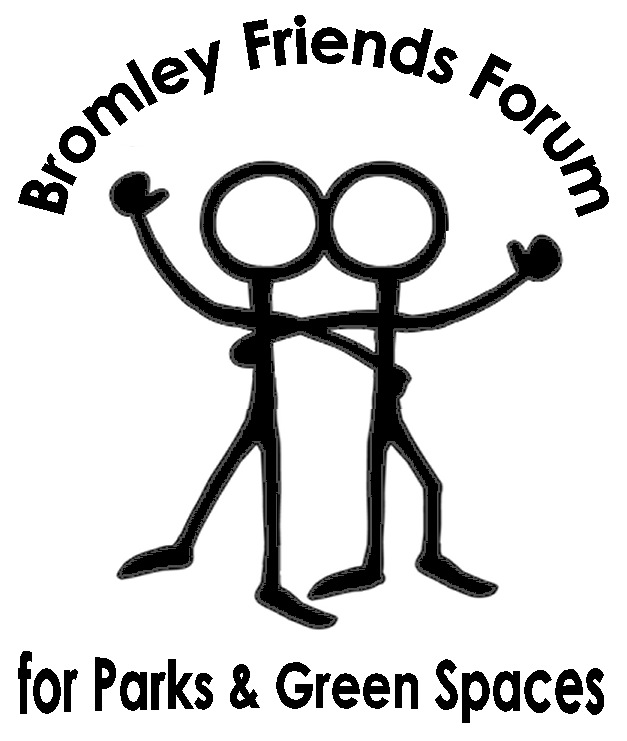 CLAIM FORM* please complete either section, as preferredPlease ensure any relevant vouchers, receipts, quotes are attached.Please describe below your project/expenditure in detail along with your estimation of the total cost in pounds:Claimant Name:Friends Group:Signed:Date:Cheque Payment Details*Cheque Payment Details*Cheque Payment Details*Cheque Payment Details*Payee Name:Payee Address:BACS Payments Details*BACS Payments Details*BACS Payments Details*BACS Payments Details*Bank Name:Account Name:Sort Code:Account No.For Forum use onlyFor Forum use onlyValue of grant awarded:£Signed:Date: